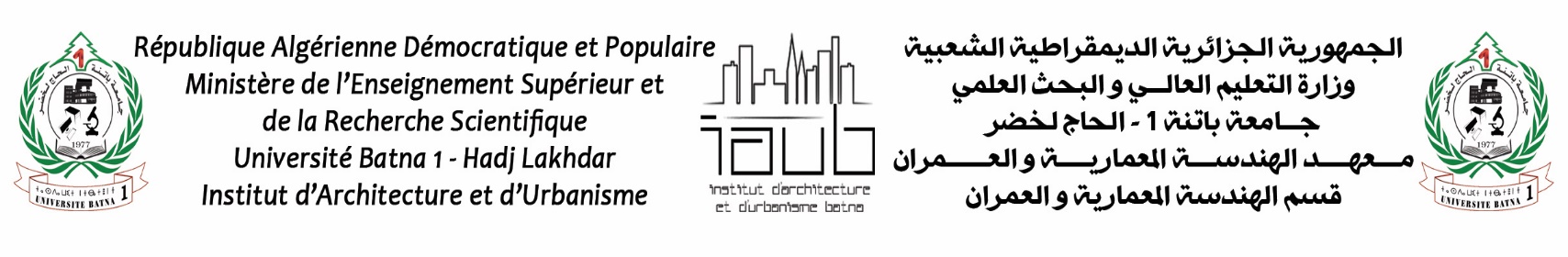 S/Direction de la post-graduationNom et Prénom : ………….........................…………........Grade/Fonction: ………….........................…………........Département ou service : ………….........................……....PROJET DE TRAVAIL (3) ‘‘Séjour Scientifique de Haut Niveau (SSHN) de courte durée – Exercice 2019 ’’(Professeur et Maîtres de Conférences Classes A et B)Etablissement d’accueil : ………………………………………………………………………………             …………………………………………………………………………………………………………….	Ville / Pays : …………………………………………………………………………..…….Durée du Séjour : ………………………………………………………………………….. Période de déroulement du Stage : du …………………….… au …………….…………..Objectifs, méthodologie et impacts attendus;Objectifs :……………………………………………………………………………………………………………………………………………………………………………………………………………………………………………………………………………………………………………………………………………………………………………………………………………………………………………………………………………………………………………………………………………………………………………………………………………………………………………………………………………………………………………………………………………………………………………………………………………………………………………………………………………………………………………………………………………………………………………………………………………………………..Méthodologie :…………………………………………………………………………………………………………………………………………………………………………………………………………………………………………………………………………………………………………………………………………………………………………………………………………………………………………………………………………………………………………………………………………………………………………………………………………………………………………………………………………………………………………………………………………………………………………………………………………………………………………Impacts attendus:……………………………………………………………………………………………………………………………………………………………………………………………………………………………………………………………………………………………………………………………………………………………………………………………………………………………………………………………………………………………………………………………………………………………………………………………………………………………………………………………………………………………………………………………………………………………………………………………………………………………………………………………………………………Batna, le ………………..Emargement intéressé(e)  